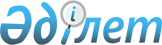 Об утверждении регионального перечня приоритетных видов спорта Алматинской области на 2020-2021 годыПостановление акимата Алматинской области от 25 декабря 2019 года № 583. Зарегистрировано Департаментом юстиции Алматинской области 26 декабря 2019 года № 5373
      В соответствии с подпунктом 20-5) пункта 1 статьи 8 Закона Республики Казахстан от 3 июля 2014 года "О физической культуре и спорте", акимат Алматинской области ПОСТАНОВЛЯЕТ:
      1. Утвердить региональный перечень приоритетных видов спорта Алматинской области на 2020-2021 годы согласно приложению к настоящему постановлению.
      2. Признать утратившим силу постановление акимата Алматинской области "Об утверждении регионального перечня приоритетных видов спорта" от 29 ноября 2017 года № 534 (зарегистрирован в Реестре государственной регистрации нормативных правовых актов № 4407, опубликован 15 декабря 2017 года в эталонном контрольном банке нормативных правовых актов Республики Казахстан).
      3. Государственному учреждению "Управление физической культуры и спорта Алматинской области" в установленном законодательством Республики Казахстан порядке обеспечить: 
      1) государственную регистрацию настоящего постановления в Департаменте юстиции Алматинской области;
      2) размещение настоящего постановления на интернет-ресурсе акимата области после его официального опубликования;
      3) в течение десяти рабочих дней после государственной регистрации настоящего постановления представление в государственное учреждение "Аппарат акима Алматинской области" сведений об исполнении мероприятий, предусмотренных подпунктами 1) и 2) настоящего пункта.
      4. Контроль за исполнением настоящего постановления возложить на заместителя акима области Б.Манзорова.
      5. Настоящее постановление вводится в действие по истечении десяти календарных дней после дня его первого официального опубликования. Региональный перечень приоритетных видов спорта Алматинской области на 2020-2021 годы
      ** расшифровка аббревиатур:
      Сурдо – Сурдолимпийские виды спорта 
      ММА – Мixed Martial Arts (Миксд Мартиал Артс)
					© 2012. РГП на ПХВ «Институт законодательства и правовой информации Республики Казахстан» Министерства юстиции Республики Казахстан
				
      Аким области

А. Баталов

      "СОГЛАСОВАНО"

      Министр культуры и спорта

      Республики Казахстан

А. Раимкулова
Утвержден постановлением/Аким области от 25 декабря 2019 года № 583
Наимено вание групп
№
Наименование не олимпийского вида спорта
Наименование летнего олимпийского вида спорта
Наименование зимнего олимпийского вида спорта
Наименование паралимпийского вида спорта
Наименование национального вида спорта
Группа "А"
1
Грэпплинг 
Тяжелая атлетика 
Биатлон 
Легкая атлетика 
Единоборство 
Группа "А"
2
Джиу-джитсу
Бокс 
Фигурное катание на коньках 
Плавание
Казакша курес
Группа "А"
3
Каратэ шинкиокушинкай 
Борьба греко-римская
Лыжные гонки 
Настольный теннис
Охота с ловчими птицами 
Группа "А"
4
Армрестлинг 
Дзюдо 
Пулевая стрельба 
Тогызкумалак 
Группа "А"
5
Самбо 
Борьба вольная 
Стрельба из лука
Группа "А"
6
Сурдо бадминтон 
Парусный спорт 
Лыжные гонки 
Группа "А"
7
Сурдо армрестлинг 
Легкая атлетика 
Танцы на колясках
Группа "А"
8
Сурдо борьба

греко-римская
Плавание 
Пауэрлифтинг
Группа "А"
9
Сурдо дзюдо
Классический волейбол
Армрестлинг
Группа "А"
10
Сурдо борьба вольная 
Регби
Волейбол сидя
Группа "А"
11
Сурдо плавание 
Стрельба из лука
Волейбол стоя
Группа "А"
12
Сурдо шахматы 
Таеквондо WTF
Голбол
Группа "А"
13
Таэквондо
Группа "А"
14
Дзюдо
Группа "В"
1
Борьба на поясах 
Женская борьба 
Лыжное двоеборье
Аударыспак 
Группа "В"
2
Кекушинкай каратэ 
Гребля на байдарках и каноэ
Хоккей с шайбой 
Байге
Группа "В"
3
Рукопашный бой 
Баскетбол 
Кокпар 
Группа "В"
4
Смешанные виды боевого единоборства (ММА)
Каратэ-до
Группа "В"
5
Муайтай 
Хоккей на траве
Группа "В"
6
Современное пятиборье
Группа "В"
7
Гандбол
Группа "В"
8
Спортивная гимнастика 
Группа "В"
9
Спортивное скалолазание
Группа "В"
10
Велоспорт шоссе
Группа "В"
11
Велоспорт трек
Группа "В"
12
Настольный теннис
Группа "В"
13
Футбол 
Группа "С"
1
Гиревой спорт 
Конный спорт 
Керлинг 
Асык ату 
Группа "С"
2
Каратэ-до шотокан 
Художественная гимнастика 
Конькобежный спорт 
Жамбы ату 
Группа "С"
3
Кикбоксинг 
Велоспорт маунтинбайк
Шорт-трек 
Хан дойбы 
Группа "С"
4
Зимнее президентское многоборье
Стендовая стрельба 
Фристайл 
Группа "С"
5
Панкратион 
Теннис 
Группа "С"
6
Парапланерный спорт 
Триатлон 
Группа "С"
7
Пауэрлифтинг 
Группа "С"
8
Ушу-Саньда 
Группа "С"
9
Лыжное ориентирование
Группа "С"
10
Шахматы
Группа "С"
11
Шашки 
Группа "С"
12
Унибой